附件2021年中小学生（幼儿）“平安寒假”专项活动学生和家长学习流程（活动时间：2021年1月18日—2月28日）尊敬的家长朋友：　　您好！寒假是安全事故的高发期，加之新冠肺炎疫情尚未结束，做好孩子的安全教育及监管尤为重要。为切实增强广大学生的安全防范和疫情防控意识，同时，强化家长的监护责任，为学生的寒假安全保驾护航，根据教育部门的要求，在苏州市学校安全教育平台开展“平安寒假”专项活动，请家长和孩子一起登录苏州市学校安全教育平台，学习相关知识，具体参与方式如下：方式一：电脑参加　　第一步：在浏览器中输入：https://suzhou.xueanquan.com，进入苏州市学校安全教育平台，用学生的帐号登录，点击“平安寒假”专项活动图片入口或“我的学习”中进入活动页面。　　第二步：按页面提示观看“寒假安全”教育短片，学习结束后，点击“确认”按钮，提交完成。同时完成相关安全知识学习。方式二：手机参加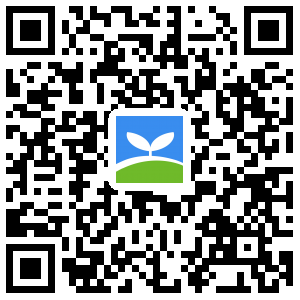 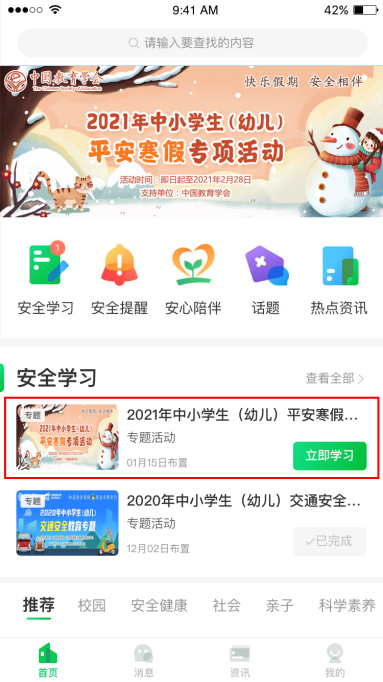 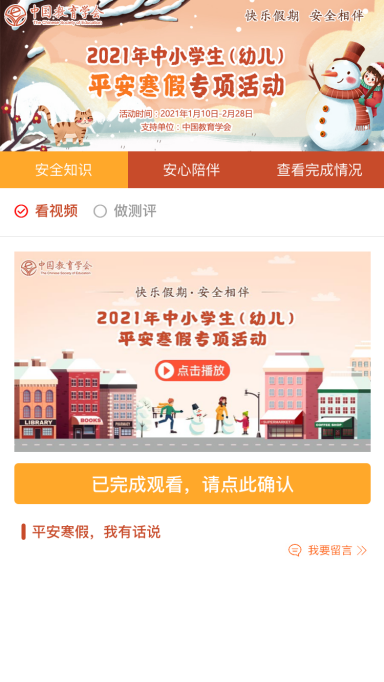 活动咨询电话：400-605-6508（工作日 上午9:00—下午5:00）